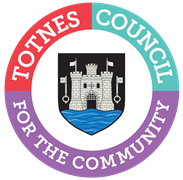 AGENDA FOR THE PLANNING COMMITTEEMONDAY 16TH OCTOBER 2023 IN THE GUILDHALLThere are stairs to the Council Chamber but if any member of the public has mobility issues the Council can relocate to the lower Guildhall.You are hereby SUMMONED to attend the Planning Committee on Monday 16th October 2023 at 6.30pm for a maximum of 90 minutes in the Guildhall for the purpose of transacting the following business:  Committee Members: Councillors T Bennett (Chair), G Allen, L Auletta, S Collinson, T Cooper, J Cummings, J Hodgson and L Smallridge.WELCOME AND APOLOGIES FOR ABSENCEThe Chair will read out the following statement:Welcome to everyone attending and observing the meeting.A reminder that open proceedings of this meeting will be video recorded. If members of the public make presentations, they will be deemed to have consented to being recorded. By entering the Council Chamber attendees are also consenting to being recorded. This meeting is limited to 90 minutes and therefore members are asked to raise their points succinctly and not repeat the same view expressed by colleagues if it does not add to the debate.To receive apologies and to confirm that any absence has the approval of the Council.The Committee will adjourn for the following items:PUBLIC QUESTION TIMEA period of 15 minutes will be allowed for members of the public to ask questions or make comment regarding the work of the Committee or other items that affect Totnes.The Committee will convene to consider the following items:CONFIRMATION OF MINUTESTo approve the minutes of 19th September 2023 and update on any matters arising. Document attached.TREE WORKS APPLICATIONSTo make recommendations on the following tree works applications:3a.   3244/23/TCA - T1: Indian Silk - reduced to standing pollard of 3m from ground level to maintain a smaller canopy. Lavendel, Gills Nursery, Totnes, TQ9 5DG. See https://apps.southhams.gov.uk/PlanningSearchMVC/Home/Details/233244 3b.   3245/23/TCA - T1: Holly - to be felled, tree in decline on one side due to being in close proximity to neighbouring hedge. Jacada, South Street, Totnes, TQ9 5DZ. See https://apps.southhams.gov.uk/PlanningSearchMVC/Home/Details/233245 PLANNING APPLICATIONSTo make recommendations on the following planning applications:4a.  1522/22/FUL - READVERTISEMENT (revised plans & documents) Construction of 6No. two- storey residential dwellings with associated landscaping. Proposed Developments Site East, Dartington Lane, Dartington, TQ9 5LB. See http://apps.southhams.gov.uk/PlanningSearchMVC/Home/Details/221522 4b.  1523/22/FUL - READVERTISEMENT (revised plans & documents) Construction of 39No. two-storey dwellings with associated landscaping. Proposed Developments Site West, Dartington Lane, Dartington, TQ9 5LB. See http://apps.southhams.gov.uk/PlanningSearchMVC/Home/Details/221523 4c.  2687/23/HHO – Householder application for demolition of existing single-storey rear outrigger, side infill extension, construction of single-storey rear extension & associated internal refurbishment. 5 Priory Terrace, Totnes, TQ9 5QE. See http://apps.southhams.gov.uk/PlanningSearchMVC/Home/Details/232687 4d.  2824/23/HHO - Householder application for proposed alterations to roof, single extension, 1 no Balcony (resubmission of 1685/22/HHO). Monksway, Ramparts, Totnes, TQ9 5QH. See http://apps.southhams.gov.uk/PlanningSearchMVC/Home/Details/232824 4e.  2150/23/FUL - Kitchen/sun lounge extension. Flat 1, Moat Hill House, Moat Hill, Totnes, TQ9 5ER. See http://apps.southhams.gov.uk/PlanningSearchMVC/Home/Details/232150 4f.  3118/23/COM - Notice of intention to install a medium wooden pole at 10m high for the purpose of building an electronic communications network. 75a Mesa House, Higher Westonfields, Totnes, TQ9 5QZ. See  http://apps.southhams.gov.uk/PlanningSearchMVC/Home/Details/233118   4g.  3140/23/COM - Notice of intention to install electronic communication apparatus comprising of one 10m medium wooden pole. 29 Higher Westonfields, Totnes, TQ9 5RA. See http://apps.southhams.gov.uk/PlanningSearchMVC/Home/Details/233140 4h.  3156/23/VAR - Application for variation of conditions 2 (approved plans) of planning consent 0351/23/HHO. 5 Westonfields, Totnes, TQ9 5QU. See http://apps.southhams.gov.uk/PlanningSearchMVC/Home/Details/233156 4i.  2558/23/FUL – Change of use to Class E. Unit M, Scope Complex, Wills Road, Totnes, TQ9 5XN. See http://apps.southhams.gov.uk/PlanningSearchMVC/Home/Details/232558 4j.  3111/23/LBC - Listed building consent to alter chimney pot and add chimney fan. Castle House, Plymouth Road, Totnes, TQ9 5PQ. See http://apps.southhams.gov.uk/PlanningSearchMVC/Home/Details/233111 4k.  2333/23/LBC - Listed building consent to repair & rebuild front section of stone cottage. 5 Coldharbour, Bridgetown, Totnes, TQ9 5BJ. See http://apps.southhams.gov.uk/PlanningSearchMVC/Home/Details/232333 4l.  3232/23/LBC - Listed building consent to install a quilt on the back of the softwood truss supporting No 47 roof. Remove temporary prop and install new Oak purlin. Repairs to East and West chimneys. 43 High Street, Totnes, TQ9 5NP. See http://apps.southhams.gov.uk/PlanningSearchMVC/Home/Details/233232 4m.  2762/23/FUL - Proposed development of gate and steps from road and bridge over Gatcombe Brook. Land At Sx 816 627 Littlehempston Cross To Littlehempston Littlehempston. See https://apps.southhams.gov.uk/PlanningSearchMVC/Home/Details/232762 RESIDENTS PARKING AMENDMENT ORDERTo consider A Devon County Council proposal to introduce residents parking (Zonal) Mon-Sat 9am-6pm Zone E (Totnes) on specified lengths of Swallowfields, Dartside and Riverside; Disabled Badge Holders Only At Any Time on specified lengths of Swallowfields. Documents attached.CONSERVATION AREAS REVIEWTo consider any outline comments to South Hams District Council prior to the formal public consultation on the Conservation Area review. Document attached. TRAFFIC AND TRANSPORT FORUMTo consider any recommendations from the Traffic and Transport Steering Group held on 5th October 2023. Document attached.DATE OF NEXT MEETINGTo note the date of the next meeting of the Planning Committee – Monday 20th November 2023 at 6.30pm in the Guildhall.S HallidayGovernance and Project Manager 11th October 2023USE OF SOUND RECORDINGS AT COUNCIL & COMMITTEE MEETINGSThe open proceedings of this Meeting will be video recorded. If members of the public make a presentation, they will be deemed to have consented to being recorded. By entering the Council Chamber or Zoom meeting, attendees are also consenting to being recorded.Televised, vision and sound recordings or live broadcastings by members of the press or public at Councillor Committee debates are permitted and anyone wishing to do so is asked to inform the Chair of the respective Committee of their intention to record proceedings.